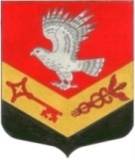 МУНИЦИПАЛЬНОЕ ОБРАЗОВАНИЕ«ЗАНЕВСКОЕ ГОРОДСКОЕ ПОСЕЛЕНИЕ»ВСЕВОЛОЖСКОГО МУНИЦИПАЛЬНОГО РАЙОНАЛЕНИНГРАДСКОЙ ОБЛАСТИСОВЕТ ДЕПУТАТОВ ТРЕТЬЕГО СОЗЫВАРЕШЕНИЕ30.01.2019 года                                                                                      № 03 гп. Янино-1О награждении Почетной грамотой главы  МО «Заневское городское поселение»В соответствии с Положением о Почетной грамоте главы муниципального образования «Заневское городское поселение» Всеволожского муниципального района Ленинградской области, утвержденным решением совета депутатов от 26.09.2018 № 48, совет депутатов принял РЕШЕНИЕ:1. Наградить Почетной грамотой главы муниципального образования «Заневское городское поселение» Всеволожского муниципального района Ленинградской области за особые заслуги перед муниципальным образованием «Заневское городское поселение» Всеволожского муниципального района Ленинградской области в области здравоохранения Сорокина Георгия Джановича, заведующего амбулаторией Заневский пост государственного бюджетного учреждения здравоохранения Ленинградской области «Всеволожская клиническая межрайонная больница».2.   Решение вступает в силу со дня его подписания. 3. Контроль над исполнением решения возложить на постоянно действующую депутатскую комиссию по экономической политике, бюджету, налогу, инвестициям, правопорядку, законности.   Глава муниципального образования                                     В.Е. Кондратьев 